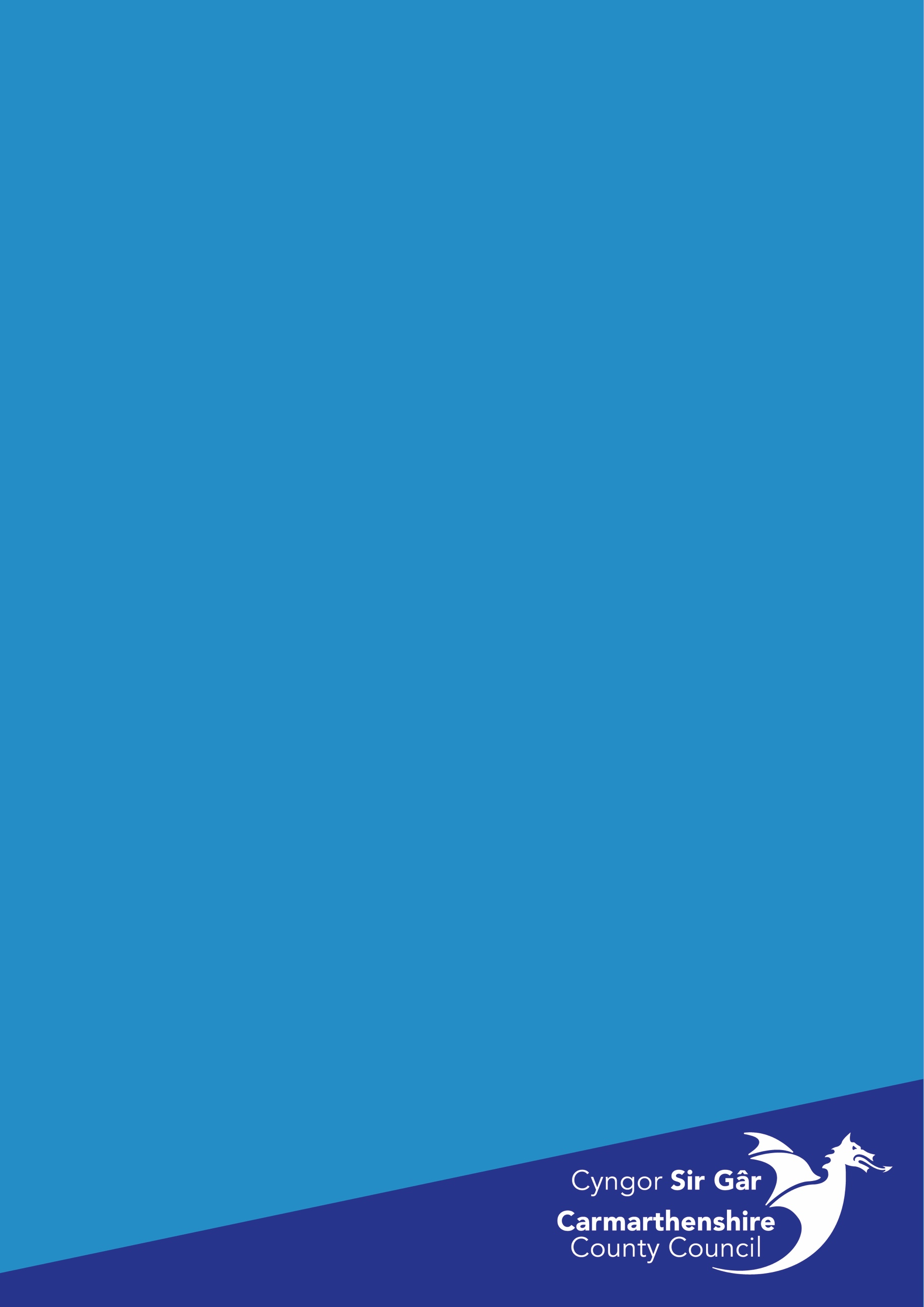 IF YOU HAVE MORE THAN ONE JOB WITH THE COUNCIL AND WISH TO EXPLORE OPTIONS FOR SOME OR ALL OF THEM, PLEASE COMPLETE A SEPARATE FORM FOR EACH I am interested in considering the following option(s)* please can we discuss in more detail:Voluntary Severance/Early Retirement				YES/NO										      Please state your preferred retirement date Part time working							           YES/NOJob-share									YES/NOTerm time working								YES/NOCareer Break/Unpaid leave						YES/NO* (Please see Page 4)PLEASE COMPLETE USING CAPITAL LETTERSEMPLOYEE NUMBER	FULL NAME			JOB TITLEPOST NUMBER			DEPARTMENT		DIVISION 			HOME ADDRESS		POSTCODE			DAYTIME TELEPHONE NUMBER	E-MAIL ADDRESS		DATE OF BIRTH		 SIGNED							 DATE		This form should be returned by email to Debra Osborne, People Services Advisor at dosborne@carmarthenshire.gov.uk If you do not have access to email then please ask your line manager to submit the form on your behalf.Date received:			OVERVIEW OF OPTIONS AVAILABLEVoluntary Severance    Voluntary severance ends the employment contract through mutual consent on an agreed date. If agreed, the employee receives a severance payment. In addition, for employees aged 55 years and over who are members of the Local Government Pension Scheme it allows access to their pensionPart-time Employees are contracted to work less than full-time i.e. less than 37 hours a week. This may be considered on a permanent or temporary basis.Job sharingOne full-time job is split between two employees who agree the hours between them in conjunction with the manager.Term-time workingAn employee remains on a permanent contract but can take paid annual leave and unpaid leave during school holidays.Career break/unpaid leaveEmployees may take an extended period of time off unpaid.To view the Severance Scheme, Flexible Working and Career Break Policies, please visit the HR section on the intranet http://intranet/our-people/hr/ or speak to your line manager.Severance applicants may request a preferred release window for consideration.